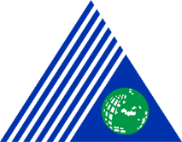 YEDİTEPE ÜNİVERSİTESİ SAĞLIK BİLİMLERİ FAKÜLTESİ HEMŞİRELİK BÖLÜMÜUYGULAMA DEĞERLENDİRME FORMUYEDİTEPE ÜNİVERSİTESİ SAĞLIK BİLİMLERİ FAKÜLTESİ HEMŞİRELİK BÖLÜMÜUYGULAMA DEĞERLENDİRME FORMUYEDİTEPE ÜNİVERSİTESİ SAĞLIK BİLİMLERİ FAKÜLTESİ HEMŞİRELİK BÖLÜMÜUYGULAMA DEĞERLENDİRME FORMUYEDİTEPE ÜNİVERSİTESİ SAĞLIK BİLİMLERİ FAKÜLTESİ HEMŞİRELİK BÖLÜMÜUYGULAMA DEĞERLENDİRME FORMUDersin Kodu ve Adı :      Öğrencinin Adı-Soyadı:                                                                                   Tarih:Dersin Kodu ve Adı :      Öğrencinin Adı-Soyadı:                                                                                   Tarih:Dersin Kodu ve Adı :      Öğrencinin Adı-Soyadı:                                                                                   Tarih:Dersin Kodu ve Adı :      Öğrencinin Adı-Soyadı:                                                                                   Tarih:Değerlendirme ÖlçütleriDeğerlendirme ÖlçütleriÖğrenci DeğerlendirmesiSorumlu Hemşire DeğerlendirmesiÖğretim Elemanı Değerlendirmesi1.Profesyonel Davranışlar	1.Profesyonel Davranışlar	1.Profesyonel Davranışlar	1.Profesyonel Davranışlar	1.Profesyonel Davranışlar	Devam/çalışma saatlerine uyum sağlarDevam/çalışma saatlerine uyum sağlarUygulama alanı kurallarına uygun davranırUygulama alanı kurallarına uygun davranırUygulama alanı için gerekli aracı/gereci yanında bulundurur  (isimlik, staj dosyası, not defteri, kalem, steteskop vb.)Uygulama alanı için gerekli aracı/gereci yanında bulundurur  (isimlik, staj dosyası, not defteri, kalem, steteskop vb.)Bakım verdiği/izlediği bireyin güvenliğini sağlarBakım verdiği/izlediği bireyin güvenliğini sağlarBakım verdiği/izlediği bireyin kayıtlarını dersin veri toplama formuna zamanında ve eksiksiz yazarBakım verdiği/izlediği bireyin kayıtlarını dersin veri toplama formuna zamanında ve eksiksiz yazarSorumluluk alır ve aldığı sorumluluğu eksiksiz yerine getirirSorumluluk alır ve aldığı sorumluluğu eksiksiz yerine getirirEtik bir yaklaşım sergilerEtik bir yaklaşım sergiler2. İletişim2. İletişim2. İletişim2. İletişim2. İletişimBakım verdiği/izlediği birey ve yakınları ile iletişimi başlatır ve uygun şekilde sürdürürBakım verdiği/izlediği birey ve yakınları ile iletişimi başlatır ve uygun şekilde sürdürürSağlık ekibi üyeleri/çalışanları ve birlikte çalıştığı arkadaşları ile olumlu iletişim kurarSağlık ekibi üyeleri/çalışanları ve birlikte çalıştığı arkadaşları ile olumlu iletişim kurarÖğretim elemanı ile olumlu iletişim sürdürürÖğretim elemanı ile olumlu iletişim sürdürürBakımın devamını sağlamak için sağlık ekibi ve diğer öğrencilerle koordinasyon sağlarBakımın devamını sağlamak için sağlık ekibi ve diğer öğrencilerle koordinasyon sağlar3. Mesleki Gelişim 3. Mesleki Gelişim 3. Mesleki Gelişim 3. Mesleki Gelişim 3. Mesleki Gelişim Kuramsal bilgiyi uygulama alanına aktarabilirKuramsal bilgiyi uygulama alanına aktarabilirKlinik uygulamaları doğru teknikle yapabilirKlinik uygulamaları doğru teknikle yapabilirÖzgüvenli ve girişken davranırÖzgüvenli ve girişken davranırProblem çözme becerilerini kullanırProblem çözme becerilerini kullanırUygulamalara aktif olarak katılırUygulamalara aktif olarak katılırGeliştirilmesi gereken yönleri fark eder ve geliştirmek için çaba gösterirGeliştirilmesi gereken yönleri fark eder ve geliştirmek için çaba gösterirUygulama alanında geçirdiği zamanı etkin kullanırUygulama alanında geçirdiği zamanı etkin kullanırBireylerin gereksinimleri doğrultusunda sağlık eğitimi verirBireylerin gereksinimleri doğrultusunda sağlık eğitimi verirYaşam boyu öğrenmeye istekli davranırYaşam boyu öğrenmeye istekli davranırToplamToplamYönerge: Toplam 100 puan, her madde 5 puan üzerinden değerlendirilir. 1 (yetersiz), 2 (desteğe ihtiyaç var), 3 (kısmen yeterli), 4 (yeterli), 5 (çok iyi), GY (gözlem yapılamadı).Yönerge: Toplam 100 puan, her madde 5 puan üzerinden değerlendirilir. 1 (yetersiz), 2 (desteğe ihtiyaç var), 3 (kısmen yeterli), 4 (yeterli), 5 (çok iyi), GY (gözlem yapılamadı).Yönerge: Toplam 100 puan, her madde 5 puan üzerinden değerlendirilir. 1 (yetersiz), 2 (desteğe ihtiyaç var), 3 (kısmen yeterli), 4 (yeterli), 5 (çok iyi), GY (gözlem yapılamadı).Yönerge: Toplam 100 puan, her madde 5 puan üzerinden değerlendirilir. 1 (yetersiz), 2 (desteğe ihtiyaç var), 3 (kısmen yeterli), 4 (yeterli), 5 (çok iyi), GY (gözlem yapılamadı).Yönerge: Toplam 100 puan, her madde 5 puan üzerinden değerlendirilir. 1 (yetersiz), 2 (desteğe ihtiyaç var), 3 (kısmen yeterli), 4 (yeterli), 5 (çok iyi), GY (gözlem yapılamadı).